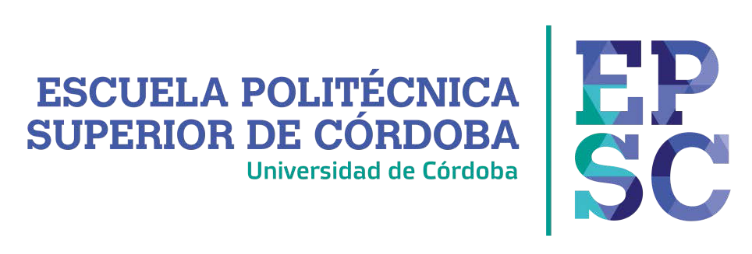            SOLICITUD DE RECONOCIMIENTO/TRANSFERENCIA PARCIAL DE ESTUDIOS         Apellidos (tal y como figuran en el DNI o pasaporte):          Nombre:								                          	DNI o Pasaporte:         Domicilio para notificación:						          Correo electrónico:         Teléfono:		    Código Postal:		                                            Localidad y provincia:	         Estudios cursados (especificar la titulación que ha realizado en el Centro de procedencia):                           Centro y Universidad de procedencia:                       El alumno cuyos datos han quedado reflejados,	SOLICITA le sean reconocidas/transferidas las asignaturas que al dorso se detallan correspondientes                        al plan de estudios de la Escuela Politécnica Superior de Córdoba correspondiente a la titulación:                                               	  Grado en Ing. Eléctrica   Grado en Ing. Electrónica Industrial  Grado en Ing. Mecánica  Grado en InformáticaPara lo que acompaña los siguientes documentos:(    )  Certificado detallado de estudios (ver normas al dorso)(    )  Programas (ver normas al dorso)(    )  Otros documentos (especificar):               	Córdoba,         de                       de	 Fdo:NORMAS DE PRESENTACIÓN DE DOCUMENTOS GENERALES:Todos los documentos tienen que presentarse originales, fotocopias compulsadas o con sus originales para cotejo.Los documentos extranjeros tienen que ir legalizados con su traducción oficial.CERTIFICACIONES ACADÉMICAS DE LAS ASIGNATURAS CURSADAS Y SUPERADAS:Debe figurar:Titulación y fecha del Plan de Estudios.Calificaciones de las asignaturas superadas en la universidad de origen y las convocatorias agotadas en las no superadas.Vía de acceso a la Universidad y calificación de acceso.Calificación media de las asignaturas superadas.Número de créditos de cada asignatura. En el caso de que no figure en créditos deben venir reflejadas las horas totales (anuales, semestrales, cuatrimestrales…) cursadas en la asignatura o en su defecto copia del Plan de Estudios Oficial donde figura la carga lectiva total de cada asignatura.En los certificados de estudios extranjeros se tiene que especificar la equivalencia de 1 crédito en horas.PROGRAMAS O GUÍAS DOCENTES:Los programas tienen que venir sin encuadernar, sellados por el Centro o Departamento donde se aprobó la asignatura y deben ser los del año en que se superó la misma.Las asignaturas cursadas deben ser a origen. Es decir, que si una asignatura se ha convalidado anteriormente o ha sido adaptada a otro Plan de Estudios debe ponerse la que realmente ha aprobado y aportar el programa correspondiente a esa asignatura.Se tienen que presentar tantos programas como asignaturas cursadas se utilicen, es decir, el programa fotocopiado tantas veces como se repita la asignatura cursada.Asignaturas que solicitaCréditosAsignaturas cursadasCréditosCursoAsignaturas que solicitaCréditosAsignaturas cursadasCréditosCurso